SECOND EXAMINATION / CULTURAL ANTHROPOLOGYAPPROVAL FORMPlease complete the following form, have it signed by your advisor and submit it for EO approval prior to beginning preparation for your Second Exam.  This can be done as soon as you know the requested information, but no less than five months prior to the expected date of the exam.  Any subsequent changes must be approved by the EO.   STUDENT NAME:ADVISOR:PROPOSED ETHNOGAPHIC AREA FOR EXAM:PROPOSED TOPIC FOR EXAM:PROPOSED COMMITTEE MEMBERS IN ADDITION TO YOUR ADVISOR:1.2.3.ANTICIPATED DATE OF PRE-EXAM MEETING:ESTIMATED DATE OF EXAM:When the above dates & times are confirmed with your entire committee, notify the APO in writing at ederiso@gc.cuny.edu. Please provide at least two weeks’ notice, especially for the exam.APPROVALSAdvisor ____________________________________________________________________			Signature						DateExecutive Officer _____________________________________________________________			Signature						Date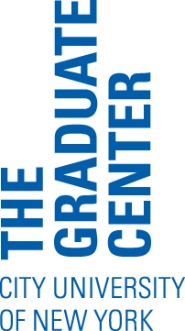 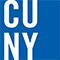 